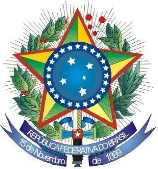 UNIVERSIDADE FEDERAL DO VALE DO SÃO FRANCISCOPró-Reitoria de Planejamento e Desenvolvimento Institucional – PropladiAv. José de Sá Maniçoba, s/n, Centro – Petrolina-PE - CEP.: 56.304-917Fone: (87) 2101-6807 - e-mail: propladi@univasf.edu.brMemorando Circular nº 02/2018-PROPLADI Petrolina-PE, 23 de fevereiro de 2018. Aos Setores Acadêmicos e Administrativos da UNIVASF Assunto: Compra de passagens aéreas. Prezados (as) Servidores (as),Através do Ofício Circular nº 582/2017-MP, emitido em 29 de dezembro de 2017 pela Secretaria Executiva do Ministério do Planejamento, Desenvolvimento e Gestão, foi suspensa, a partir do dia 01/01/2018, a funcionalidade de compra direta de passagens aéreas nacionais, existente no Sistema de Concessão de Diárias e Passagens – SCDP, devendo o provimento de passagens aéreas ocorrer por intermédio do contrato vigente de agenciamento de viagens. Essa modalidade, no entanto, por exigência do Governo Federal, não estava sendo mais praticada na Universidade, o que ensejou a instrução processual para contratação do serviço. Assim, solicitamos ao Ministério do Planejamento, Desenvolvimento e Gestão, a Adesão à Ata de Registro de Preços nº 003/2017, referente ao Pregão nº 01/2017-MP, voltado à compra de passagens aéreas através de contrato de agenciamento de viagens, bem como adotamos as demais providências no intuito de formalizar a contratação, de acordo com o que determinam os dispositivos legais em se tratando de processos de Adesão.	Considerando que foram cumpridas todas as tramitações e providências, informamos que o serviço de emissão de passagens aéreas será retomado a partir do dia 26/02/2018, sendo importante ressaltar que se mantém, em relação ao exercício anterior, o número de cotas destinadas aos Colegiados Acadêmicos.Solicitamos, por fim, a necessária observância à forma e prazos para encaminhamento das solicitações de diárias e/ou passagens, conforme consta na Carta de Serviços desta Pró-reitoria.Atenciosamente, Ailson de Menezes AndradePró-reitor AdjuntoPró-reitoria de Planejamento e Desenvolvimento Institucional